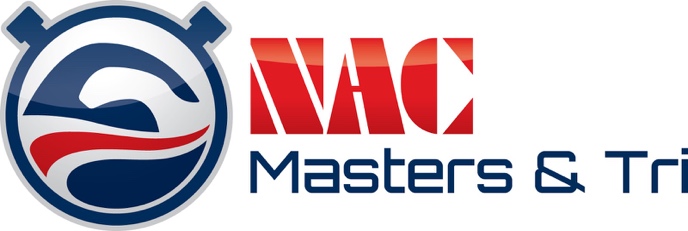 NAC Masters SCY Spring Classic  April 25 , 2021RULES:  2021 USMS Rule and Southeastern LMSC Safety guidelines and warm-up procedures will govern.  Safety guidelines specify feet-first entry during warm-ups, except for designated sprint lanes.  All events will be timed finals.SANCTION NO:   by Southeastern Masters Swimming for United States Masters Swimming, Inc.,   HOST CLUB:   Nashville Aquatic Club MastersLOCATION:  Tracy Caulkins Competition Pool at Centennial Sportsplex     222 25th Avenue North Nashville, TN 37203   (615) 321-3510     Directions to the Sportsplex can be found on www.swimnac.com.FACILITY:   The competitive pool at the Sportsplex is 25 yards long with 8 lanes, and the pool depth is a minimum of 7 feet. The pool is equipped with Colorado Timing.  Warm-up/warm-down lanes will be available throughout the meet in an adjacent 25-yard pool.  The length of the competition course is in compliance and on file with USMS in accordance with articles 105.1.7 and 107.2.1, but as a bulkhead course, is subject to length confirmation.  Eligibility of times for USMS Top 10 and Records will be contingent on verification of bulkhead placement.ELIGIBILITY:  All swimmers must be registered with United States Masters Swimming.  We encourage swimmers to use the online entry system, which streamlines checking USMS registrations, putting your entries into the meet database, and entry payments.  If you are not yet registered with USMS, you will be able to do so as the first step of your meet entry process. Swimmers using the online entry system get a 10% discount on entry fees. USMS is limiting 50 swimmers to enter the meet. However, if guidelines change, adjustments will be made on club assistance entry page. Swimmers using a paper entry form need to attach a copy of their USMS card to their entry forms. Swimmers using paper entries must also print out and sign the USMS waiver of liability found at the end of this meet information.  MEET DATE:	Sunday, April 25, 2021         Open Warm-ups: 9:00am			                    Meet Start: 9:45amSEEDING: All events will be seeded slowest to fastest with mixed gender.  A swimmer with no seed time may indicate “No Time” or “NT” in the time slot and will be seeded as the slowest time in that event.  In order to be seeded in the 500 Free, swimmers will need to positively check in with the Clerk of Course by the start of the meet. The 500 Freestyle will be limited to 24 spots. First come first serve. Results will be tabulated by gender and age group, as defined by USMS guidelines.DISABLED SWIMMERS:  An information sheet for disabled swimmers is available to assist the facility and meet officials in preparation.  Please contact the Meet Director.ENTRIES & FEES: A swimmer may enter up to five (3) individual events electronically for a $45 flat fee. All paper entries will require a $50 flat fee.  Late entries, as well as deck entries, will be accepted with an additional $15 fee. Age for entries is determined by the swimmer’s age on the day of the meet.  Paper entries should be submitted on the attached form. Swimmers can mail a hard copy to the address below. Checks should be made payable to Nashville Aquatic Club. Online Entry: https://www.clubassistant.com/club/meet_information.cfm?c=1982&smid=13710OFFICIALS    MEET DIRECTOR: Ashley Whitney, awhitney@swimnac.com, 615-321-3510  ENTRY CHAIR: Doug Wharam,  dwharam@swimnac.com,  615-321-3510  Nashville Aquatic Club, P.O. Box 128318, Nashville, TN  37212DEADLINES:  All individual entries and fees must be received by 11:59pm CST on Friday, April, 23, 2021.  Any entries arriving after that date will be considered late and require an additional $15 fee.  FACILITY RULES:  The Centennial Sportsplex staff respectfully asks that no outside coolers, food, or drinks be brought into the building.  Only swimmers, coaches, and meet personnel will be allowed on the pool deck at any time.  Use of audio or visual recording devices, including a cell phone, is not permitted in changing areas, rest rooms, or locker rooms. Changing into or out of swimsuits other than in locker rooms or other designated areas is prohibited.COVID PROTCOL:  All swimmers must complete and return a Covid-19 screening form within 24 hours of the meet. Swimmers, coaches, volunteers must go through a temperature check upon entering the building and wear a mask at all times. Swimmers must follow the entry protocol and seating chart (found at the back of this document) and stay 6 feet apart at all time. No more than 1 timer and 2 swimmers can be behind a lane at a time. TIMING SYSTEM: The primary timing system will be automatic timing (Colorado Timing System, with scoreboard). Times may be submitted for USMS records and USMS Top 10 consideration.SPECIAL NOTES:  All men’s, women’s, and mixed events will be swum together. The Meet Director reserves the right to limit the number of entries in any event in order to run the meet within the time allocated.  We will take a 5 minute break after events #3, #6, #9, #12. The Meet Director reserves the right to insert additional breaks to provide sufficient rest for the swimmers between events.  The HYTEK event file, psych sheet, results, and other meet information will be posted on the NAC website (www.swimnac.com) as they become available.NAC TEAM SPONSORS:  There are several local businesses that support NAC and the sport of competitive swimming.  These businesses not only contribute to the initiatives of team, but they also strive to better serve our out of town participants and spectators.  Often times our NAC Team Sponsors offer special deals and offers the weekends of our swim meets and are ready and able to accommodate large groups, catering orders, and other special requests. Teams are encouraged to check out the listed hotels and restaurants posted on the NAC Team Sponsors page of the website www.swimnac.com when making plans to attend a NAC swim meet2021 NAC Masters Spring Classic Order of Events  *Positive check in required for the 500 Free by the start of the meet.2021 NAC Masters Spring Classic Entry FormSanctioned by Southeastern Masters Swimming for United States Masters Swimming, Inc., Sanction No:Name:  _______________________________	Address:   ____________________________________________City/State: _____________________________	Zip: ____________Cell Phone:  ___________________________E-mail Address:  __________________________________________________________________________________Age as of April 25, 2021: _____________________ Date of Birth: _________________	Sex:  ____________USMS Registration #: _________________________Team Name: _____________________	Team Initials: _____Please circle event numbers and enter a time:Payment:Online entries preferred.  If need to mail in entries, make check payable to Nashville Aquatic Club (NAC),and send to:Doug WharamNashville Aquatic ClubP.O. Box 128318					Nashville, TN 37212					IF YOU USE A PAPER ENTRY FORM:Please attach a copy of 2021 USMS registration card.  A pdf of your card can be downloaded from http://www.usms.org/Please sign and include a copy of the following USMS waiver.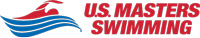 PARTICIPANT WAIVER AND RELEASE OF LIABILITY, ASSUMPTION OF RISK, AND INDEMNITY AGREEMENTFor and in consideration of United States Masters Swimming, Inc. (“USMS”) allowing me, the undersigned, to participate in any USMS sanctioned or approved activity, including swimming camps, clinics, and exhibitions; learn-to-swim programs; swimming tryouts; fitness and training programs (including dryland training); swim practices and workouts (for both pool and open water); pool meets; open water competitions; local, regional, and national competitions and championships (both pool and open water); and related activities (“Event” or “Events”); I, for myself, and on behalf of my spouse, children, heirs and next of kin, and any legal and personal representatives, executors, administrators, successors, and assigns, hereby agree to and make the following contractual representations pursuant to this Waiver and Release of Liability, Assumption of Risk and Indemnity Agreement (the “Agreement”);I hereby certify and represent that (i) I am in good health and in proper physical condition to participate in the Events; and (ii) I have not been advised of any medical conditions that would impair my ability to safely participate in the Events. I agree that it is my sole responsibility to determine whether I am sufficiently fit and healthy enough to participate in the Events.I acknowledge the inherent risks associated with the sport of swimming. I understand that my participation involves risks and dangers, which include, without limitation, the potential for serious bodily injury, sickness and disease, permanent disability, paralysis and death (from drowning or other causes); loss of or damage to personal property and equipment; exposure to extreme conditions and circumstances; accidents involving other participants, event staff, volunteers or spectators; contact or collision with natural or manmade objects; dangers arising from adverse weather conditions; imperfect water conditions; water and surface hazards; facility issues; equipment failure; inadequate safety measures; participants of varying skill levels; situations beyond the immediate control of the Event organizers; and other undefined, not readily foreseeable and presently unknown risks and dangers (“Risks”). I understand that these Risks may be caused in whole or in part by my own actions or inactions, the actions or inactions of others participating in the Events, or the negligent acts or omissions of the Released Parties defined below, and I hereby expressly assume all such Risks and responsibility for any damages, liabilities, losses or expenses that I incur as a result of my participation in any Events.I agree to be familiar with and to abide by the Rules and Regulations established by USMS, including any safety regulations. I accept sole responsibility for my own conduct and actions while participating in the Events.I acknowledge the contagious nature of COVID-19 and voluntarily assume the risk that I may be exposed to or infected by COVID-19, or other viral or bacterial infection, while participating in any of the Events, and that such exposure or infection may result in personal injury, illness, permanent disability, and death. I agree that if I have a fever, cough, feel short of breath, have any other symptoms, have knowingly been exposed to a communicable disease such as COVID-19 or have traveled to or from a highly impacted area, I will not attend an Event for at least two weeks after exposure or symptoms have subsided or I have returned from a highly impacted area.  In addition, if I discover I have been exposed to a suspected or positive case of COVID-19 or have tested positive for COVID-19, I will notify the USMS coach or club administrator immediately.I hereby Release, Waive and Covenant Not to Sue, and further agree to Indemnify, Defend and Hold Harmless the following parties: USMS, its members, clubs, workout groups, event hosts, employees, and volunteers (including, but not limited to, event directors, coaches, officials, judges, timers, safety marshals, lifeguards, and support boat owners and operators); the USMS Swimming Saves Lives Foundation; USMS Local Masters Swimming Committees (LMSCs); the Event organizers and promoters, sponsors and advertisers; pool facility, lake and property owners or operators hosting the Events; law enforcement agencies and other public entities providing support for the Events; and each of their respective parent, subsidiary and affiliated companies, officers, directors, partners, shareholders, members, agents, employees, and volunteers (individually and collectively, the “Released Parties”), with respect to any liability, claim(s), demand(s), cause(s) of action, damage(s), loss or expense (including court costs and reasonable attorneys’ fees) of any kind or nature (“Liability”) which may arise out of, result from, or relate in any way to my participation in the Events, including claims for Liability caused in whole or in part by the negligent acts or omissions of the Released Parties.I further agree that if, despite this Agreement, I, or anyone on my behalf, makes a claim for Liability against any of the Released Parties, I will indemnify, defend and hold harmless each of the Released Parties from any such Liabilities which any may be incurred as the result of such claim.I hereby warrant that I am of legal age and competent to enter into this Agreement, that I have read this Agreement carefully, understand its terms and conditions, acknowledge that I will be giving up substantial legal rights by signing it (including the rights of my spouse, children, heirs and next of kin, and any legal and personal representatives, executors, administrators, successors, and assigns), acknowledge that I have signed this Agreement without any inducement, assurance, or guarantee, and intend for my signature to serve as confirmation of my complete and unconditional acceptance of the terms, conditions and provisions of this Agreement. This Agreement represents the complete understanding between the parties regarding these issues and no oral representations, statements, or inducements have been made apart from this Agreement. If any provision of this Agreement is held to be unlawful, void, or for any reason unenforceable, then that provision shall be deemed severable from this Agreement and shall not affect the validity and enforceability of any remaining provisions.Revised 5/26/20201200 freestyle2200 IM350 backstroke4200 breaststroke5200 backstroke6100 freestyle7100 breaststroke8100 butterfly950 freestyle10500 freestyle11100 IM1250 butterfly13100 backstroke14200 butterfly1550 breaststrokeMeet Entry Fee  $45$Late Fee, if applicable ($15)$Total Fees Due		$Last NameFirst NameMISex (circle) M       FSex (circle) M       FDate of Birth (mm/dd/yy)Street Address, City, State, ZipStreet Address, City, State, ZipStreet Address, City, State, ZipStreet Address, City, State, ZipStreet Address, City, State, ZipStreet Address, City, State, ZipSignature of ParticipantSignature of ParticipantSignature of ParticipantSignature of ParticipantDate SignedDate Signed